Амина И.Арсений   К.Дима М.Маша Ц.Вставить в слова нужные буквы и записать в тетрадь в строчку через запятую. С пятью словами составить предложения и записать в тетрадь.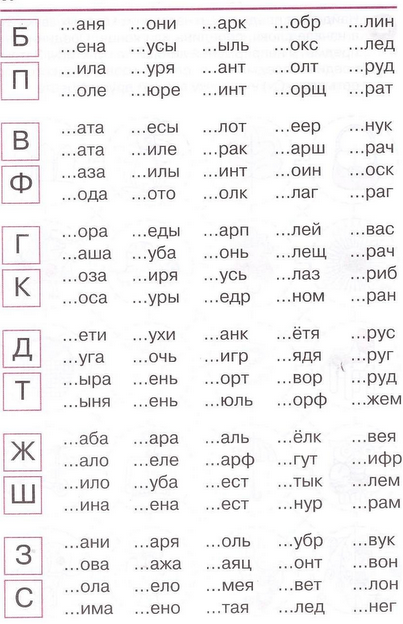 